Bands 4 – 6 Problem Solving – Test 2 Answers1.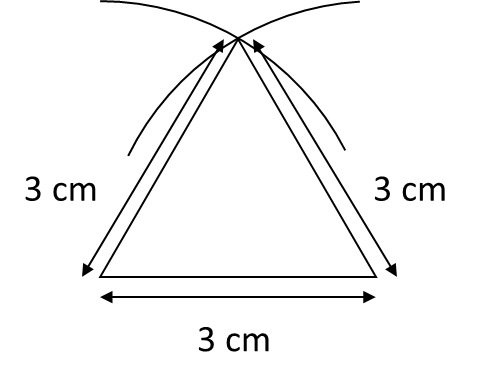  or 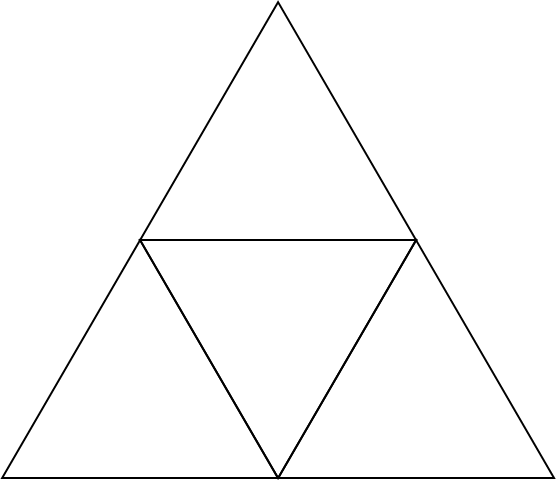 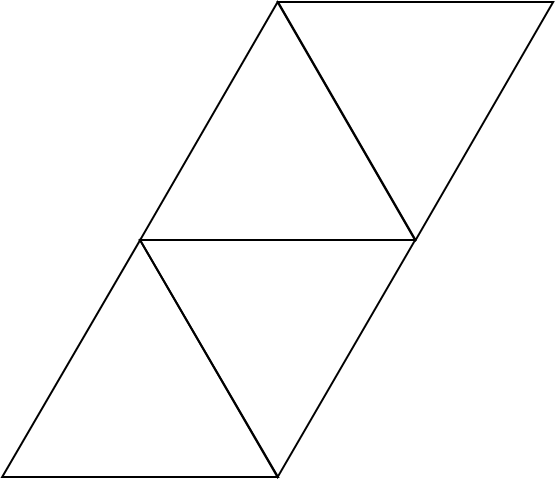 1 mark for a 3 cm line drawn1 mark for compass lines drawn at 3 cm1 mark for first complete triangle3 marks for other 3 triangles drawn to complete the net62.AB = 12.5 cm5 : 12.5 = 2 : 57 : 17.5 cm (BC)6 : 1515 – 6 = 9 cm (EC)7.5 + 7 + 17.5 + 9 = 41 cm1 mark for AB calculated1 mark for 2 : 5 seen oe1 mark for BC calculated1 mark for EC calculated1 mark for adding side lengths1 mark for correct answer63.L =  =  =  = 9.8488…rL =  x 4 x 9.8488… = 123.76439… = 123.8 cm²1 mark for 9² or 4² or √ seen1 mark for L calculated1 mark for L and r substituted into formula1 mark for 123 seen1 mark for correct answer54.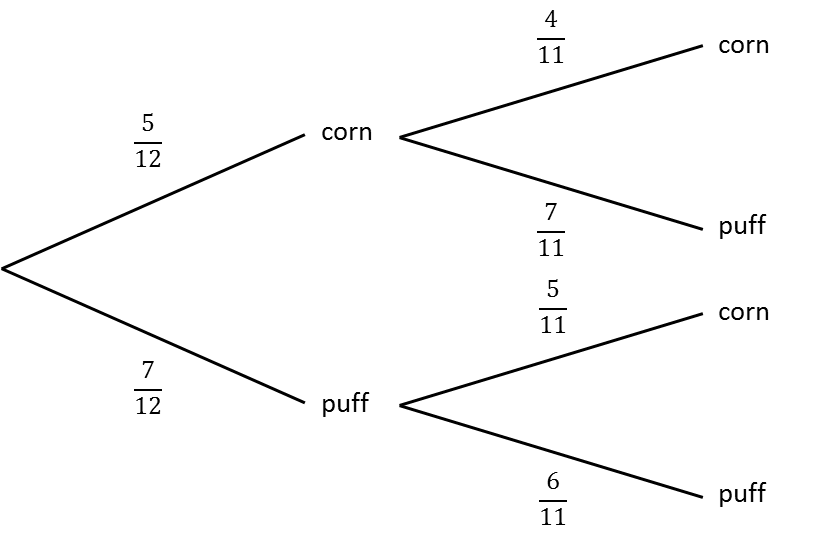 P(corn AND puff OR puff AND corn =                                                   =  +                                                   = 1 mark for first choice shown on probability tree diagram1 mark for second choice shown on probability tree diagram1 mark for correct branches chosen1 mark for adding/multiplying correctly1 mark for correct answer55.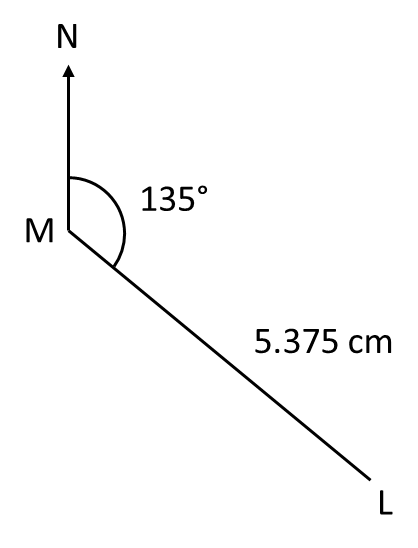 215 ÷ 40 = 5.375 cm1 mark for calculating distance on map1 mark correct angle1 mark for correct distance36.x + 2y = 18x + 3y = 21       y = 3x + 6 = 18      x = 12£12 line rental1 mark for each equation from question1 mark for cost per hundred minutes1 mark for substituting cost per 100 minutes1 mark for correct answer57.x(x – 5) = x² - 5x (x – 7)² = x² - 14x + 491 mark for (x – 5) seen1 mark for correct answer (expanded correctly)1 mark for (x – 7) seen1 mark for correct answer (expanded correctly)48. =  of the bats are tagged of 40 bats = 2 bats tagged1 mark for  seen1 mark for  of 401 mark for correct answer39.500 x 9 x 10-3= 5 x 102 x 9 x 10-3= 45 x 10-1= 4.5 cmThe paper tray is not deep enough1 mark for multiplying 500 x 9 x 10-31 mark for 45 x 10-11 mark for 4.5 cm1 mark correct conclusion410.EB =  =  =  = 13 cm13 – 4 = 9 cmtan-1  = 22.6…°9 x tan 22.6… = 3.75 cm1 mark for 5² and 12² seen1 mark for EB or AB calculated1 mark for calculations for angle EBD1 mark for angle EBD1 mark for calculations for side AC1 mark for correct answer6